集善中学2023年度体育教师课表公示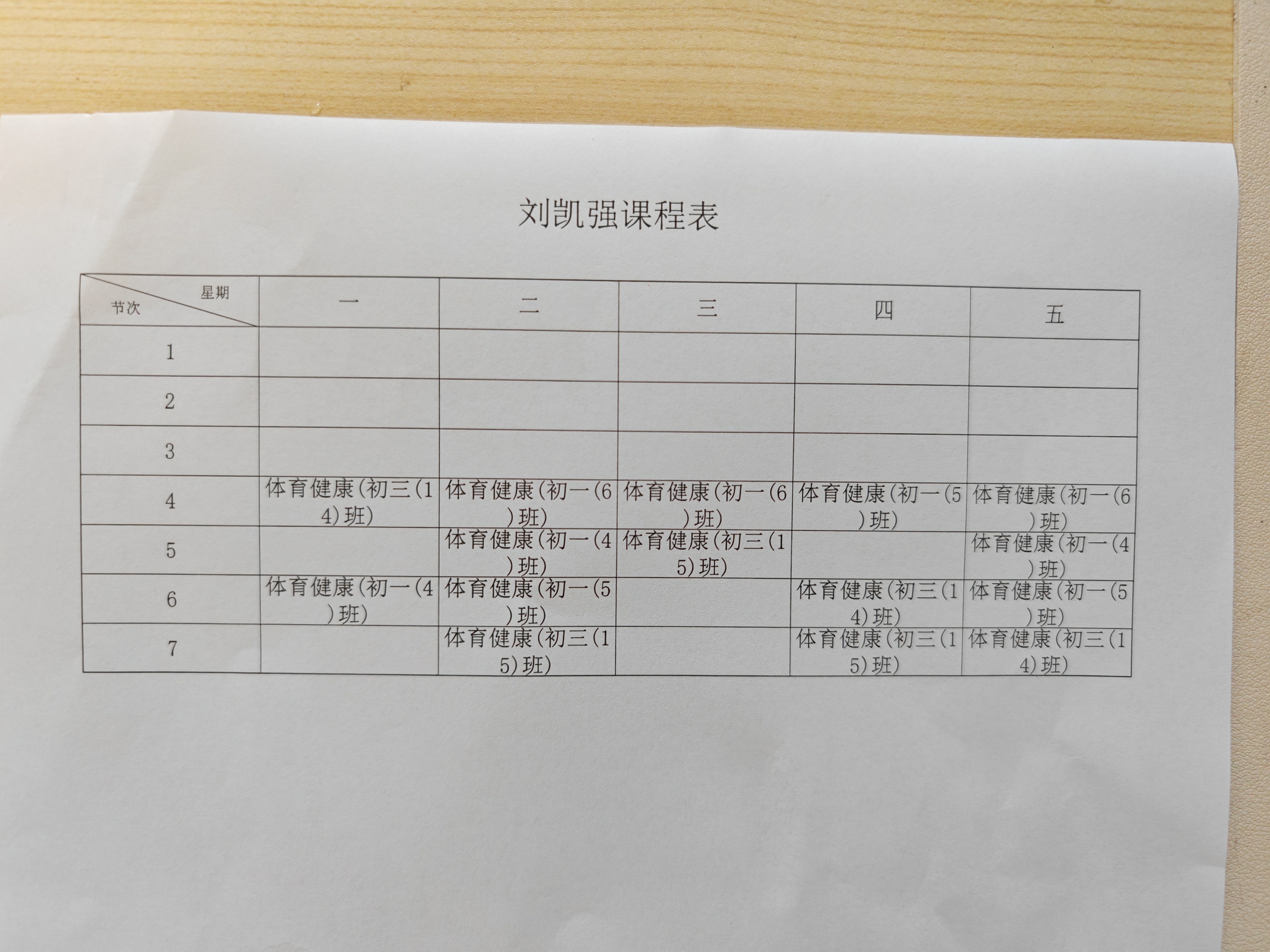 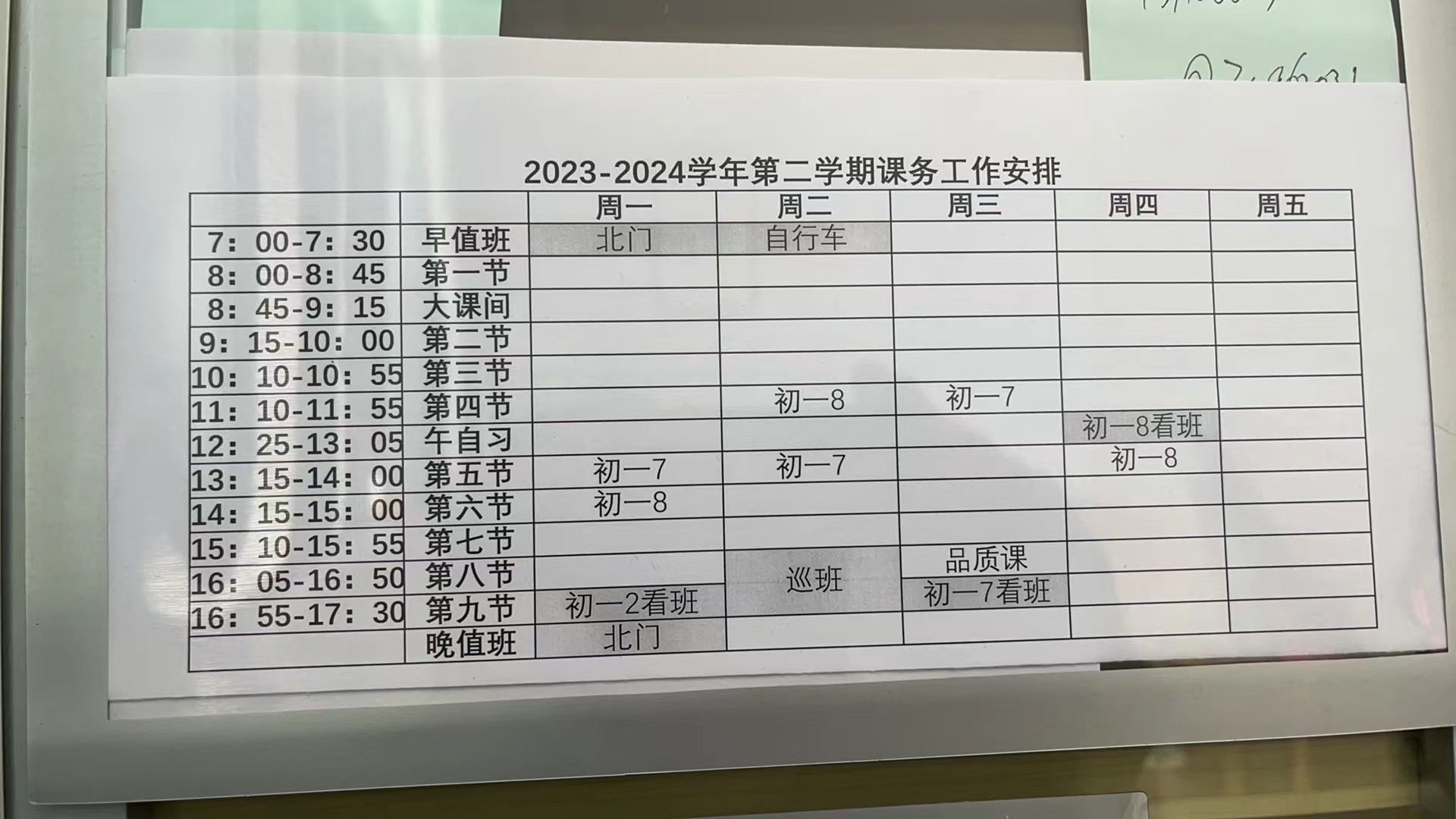 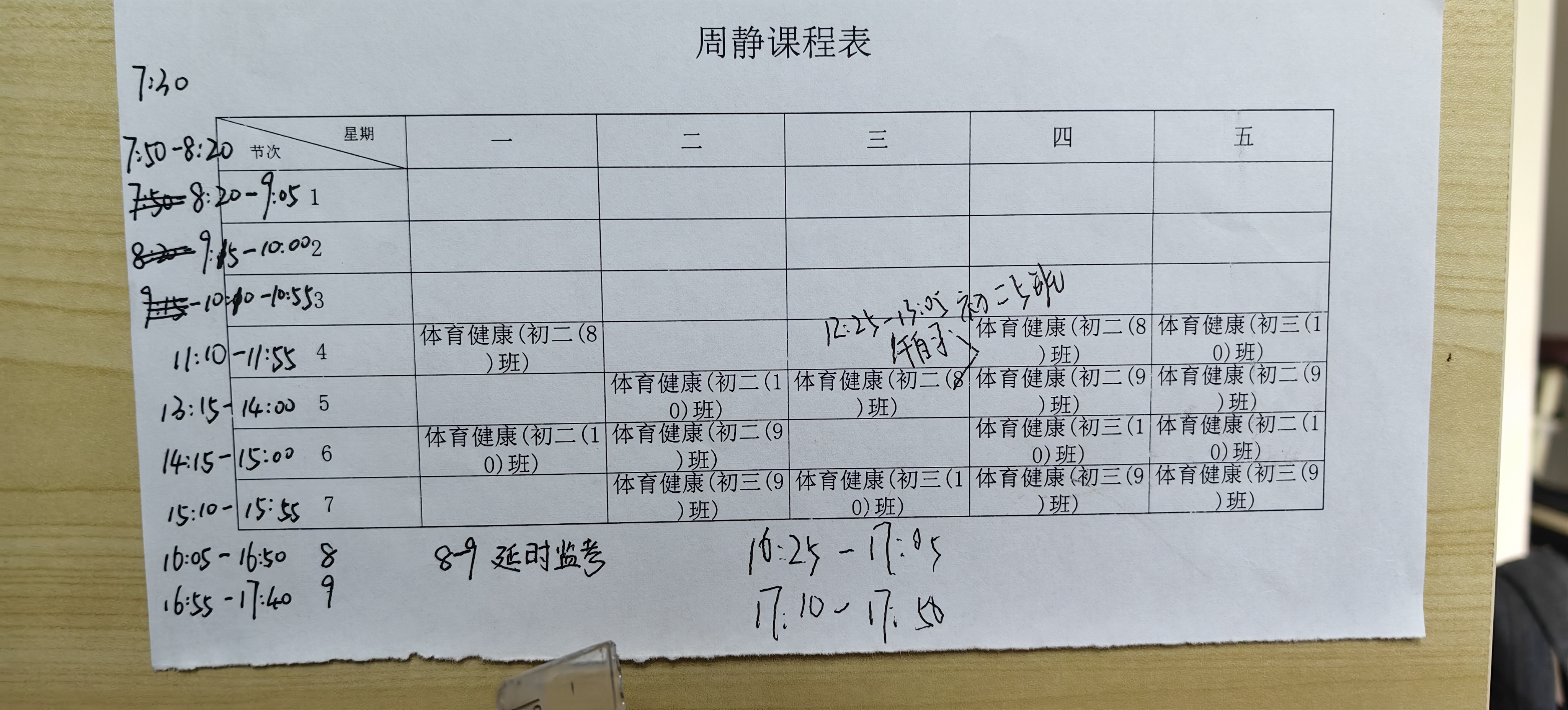 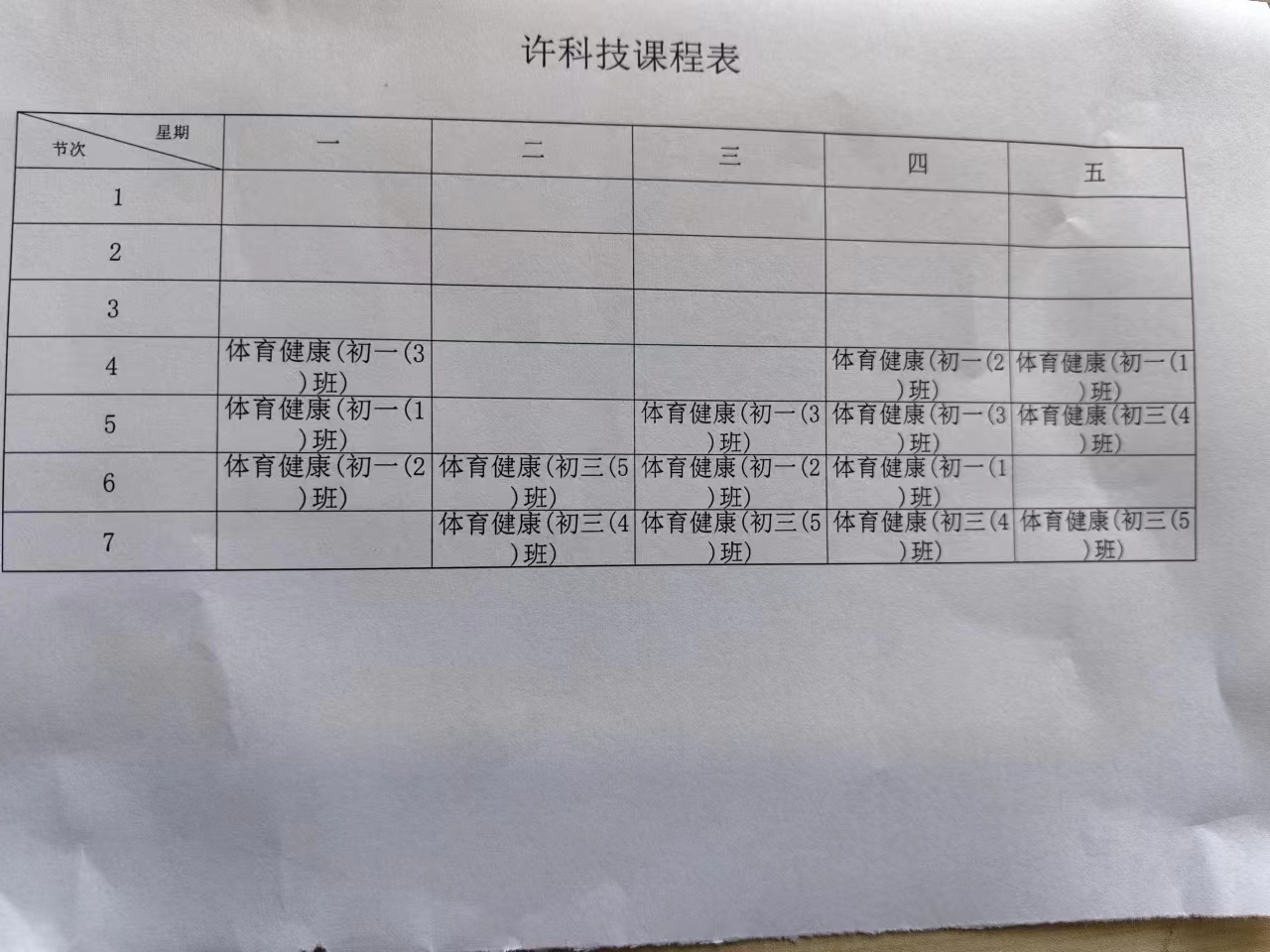 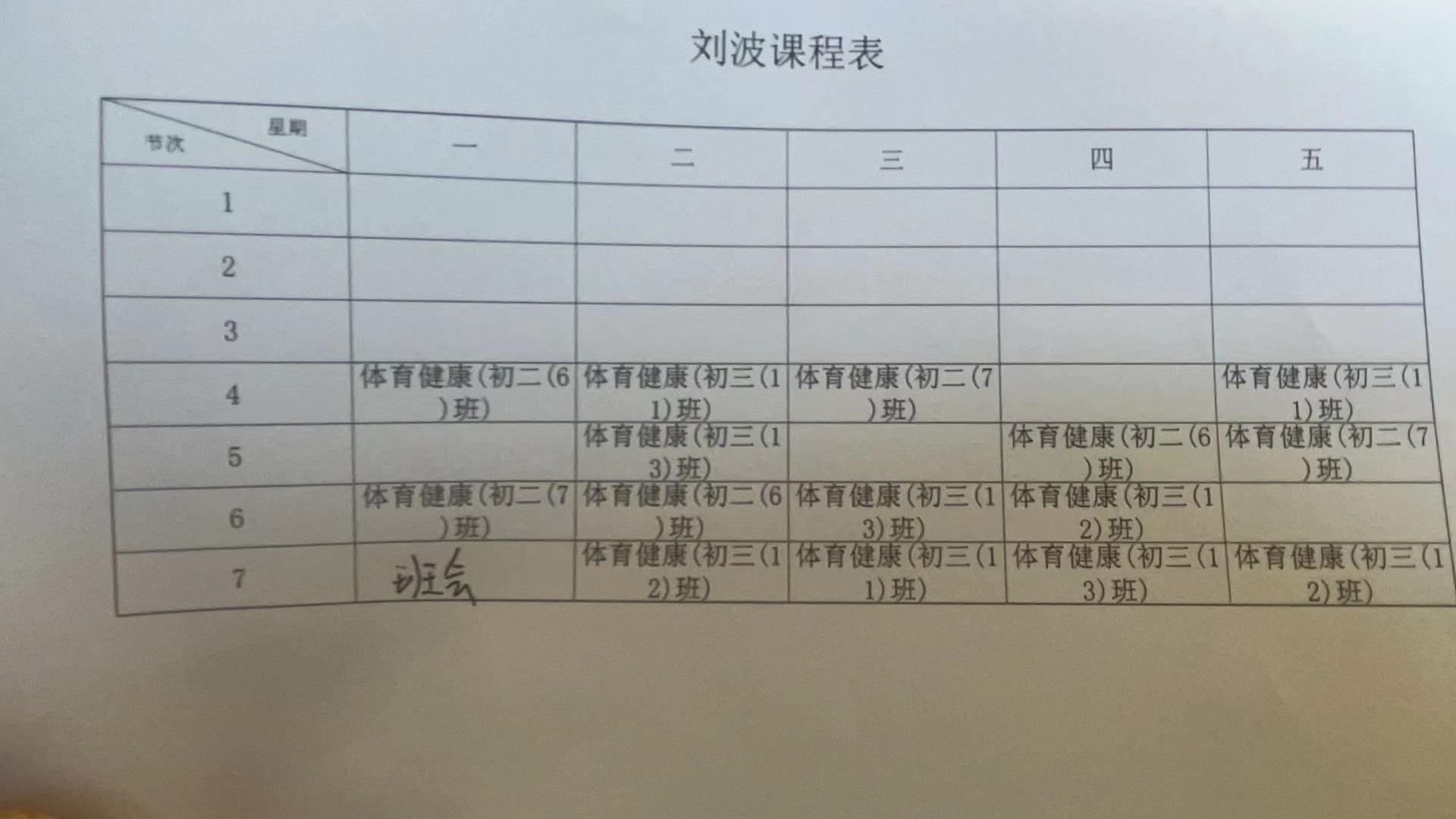 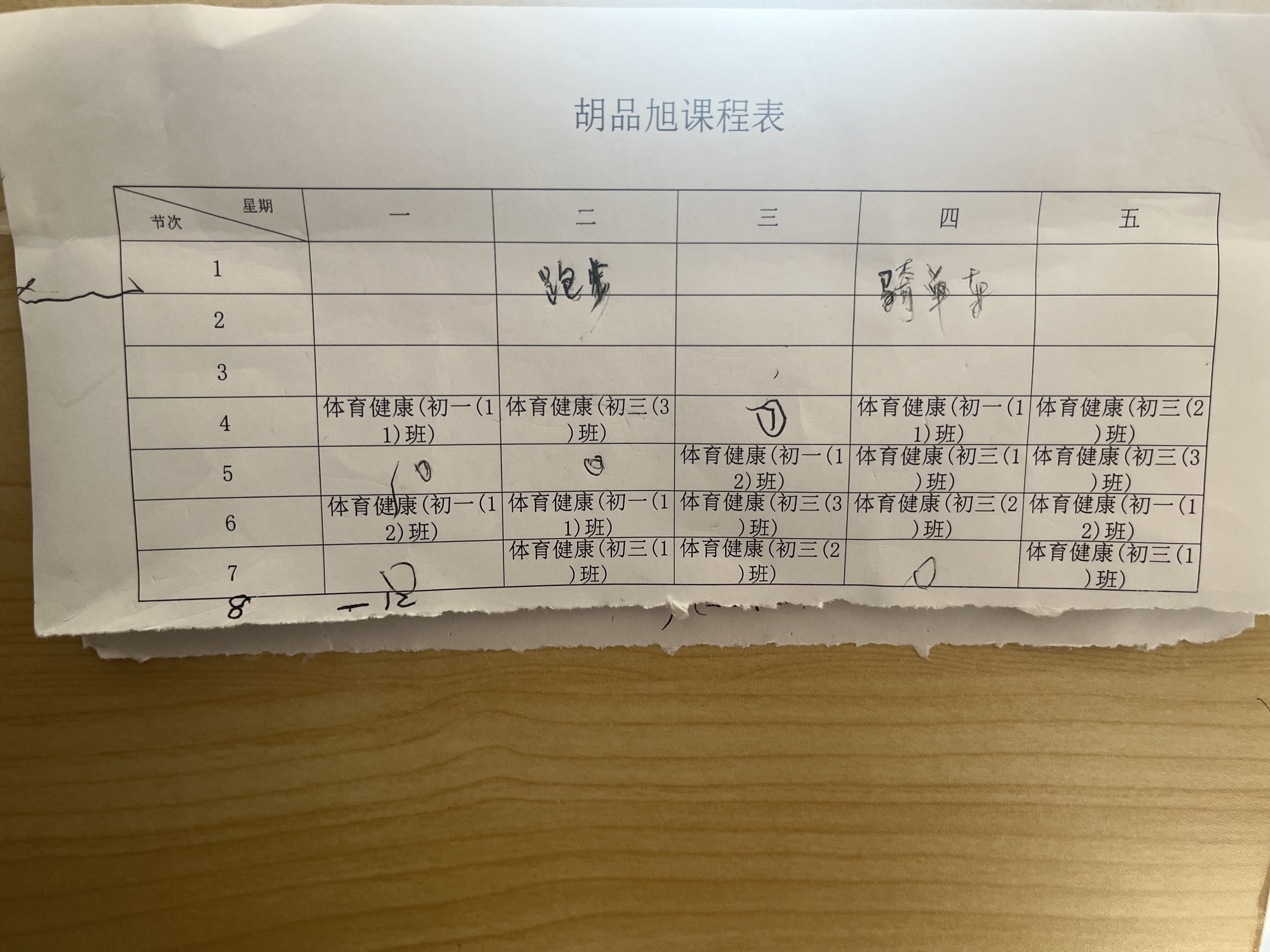 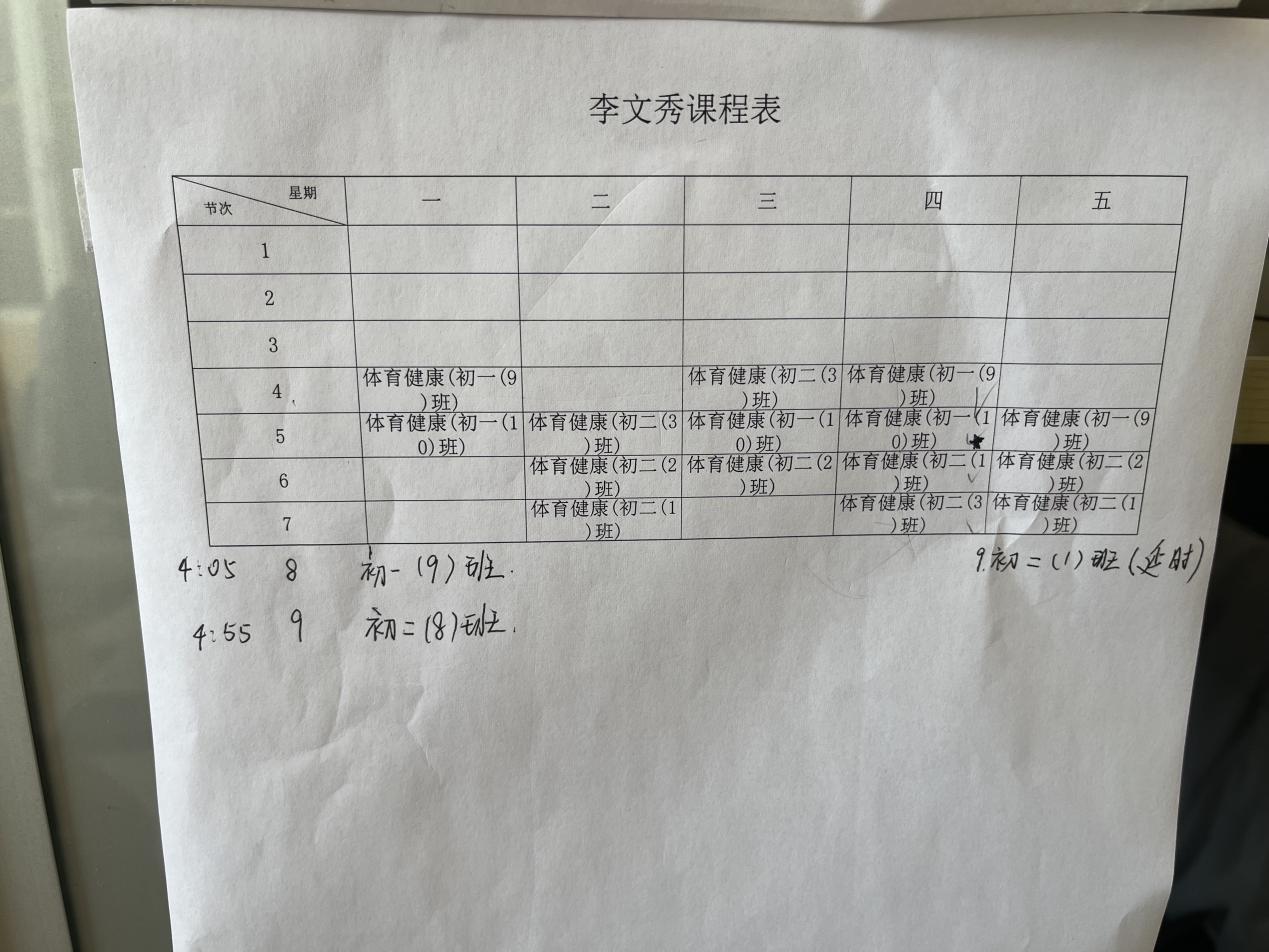 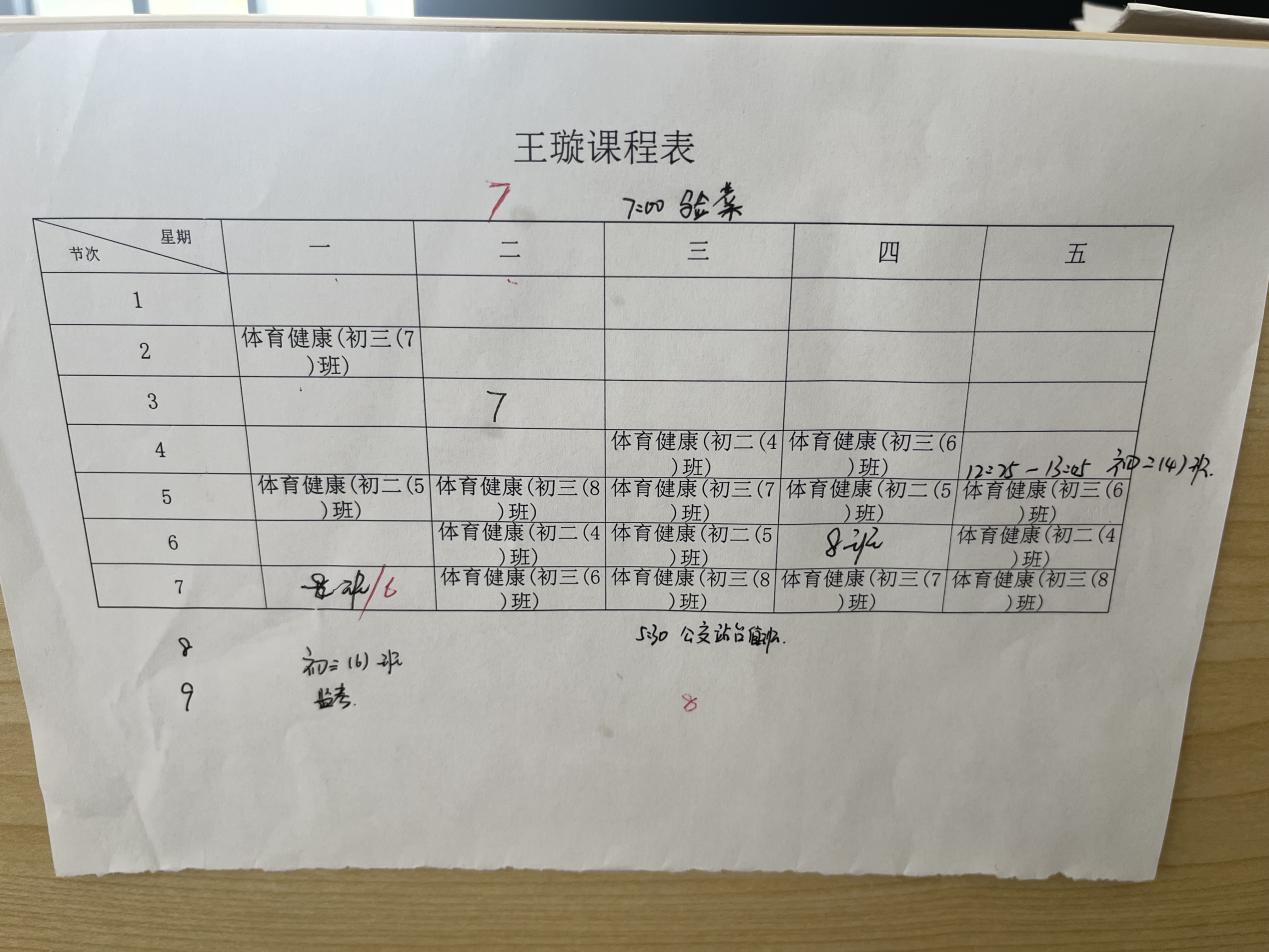 